Liste des fournitures scolaires ◊ Rentrée au CP – ANNEE 2023-2024Pour la rentrée, votre enfant aura besoin :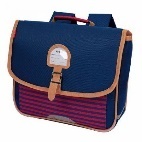 D’un cartable, sans roulettes, pouvant contenir un grand classeur (merci d’éviter les sacs à dos) avec à l’intérieur :► Merci de marquer tout le matériel au nom de votre enfant. ◄QUELQUES PRECISIONS :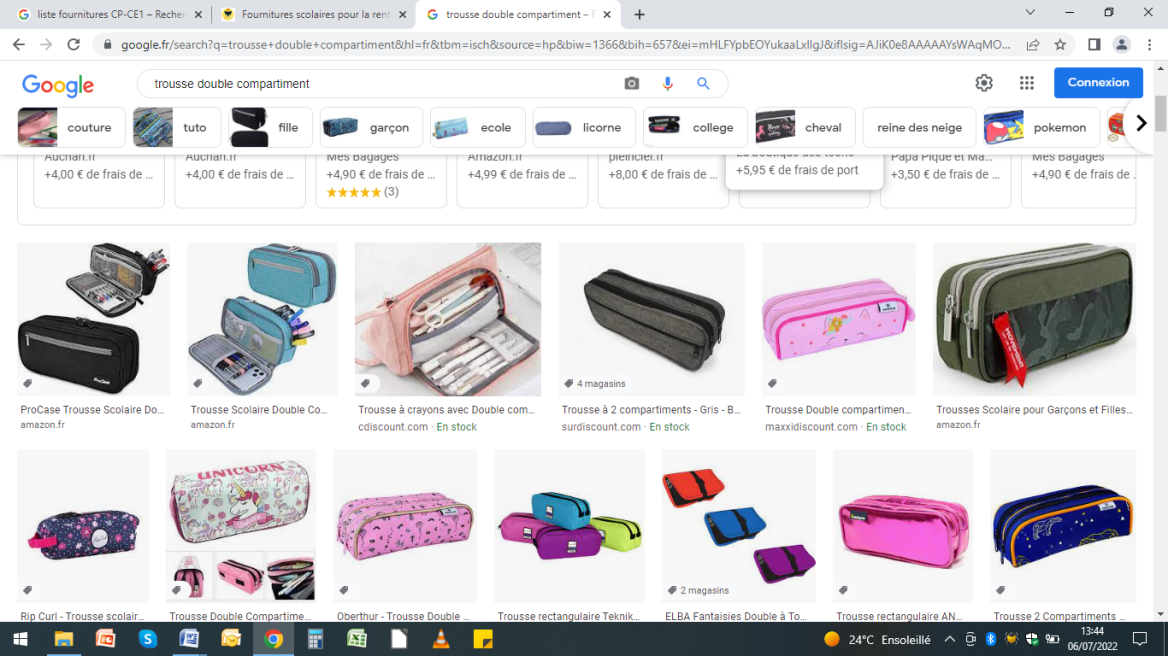 *L’idéal étant la trousse à double compartiment, évitant ainsi les 2 trousses.- Les fichiers (lecture,  écriture…) ainsi que le cahier de devoirs (CP)/agenda (CE1) et les intercalaires du classeur  sont pris en charge par l’école.- Le matériel en bon état de l’année précédente est tout à fait réutilisable (tablier, gobelet, paire de ciseaux, taille-crayon, classeur, règle…)- La réserve de matériel sera récupérée, stockée en classe et  mise à disposition en temps utile, au fur et à mesure des besoins de votre enfant pendant l’année. - Pour éviter au maximum les oublis à la maison, les trousses resteront à l’école. Vous pouvez donc prévoir un peu de matériel afin d’effectuer les devoirs à la maison (crayon de papier, gomme, ciseaux, colle, crayons de couleur…)Bonnes vacances ! ☼Christine GuidettiD’une première trousse*, avec à l’intérieur :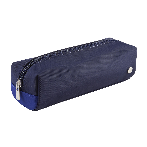 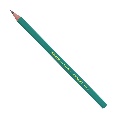 1 crayon à papier1 gomme blanche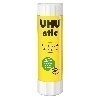 1 bâton de colle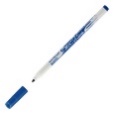 1 feutre ardoise1 taille-crayon avec réservoir 1 règle de 20 cm en plastique rigide 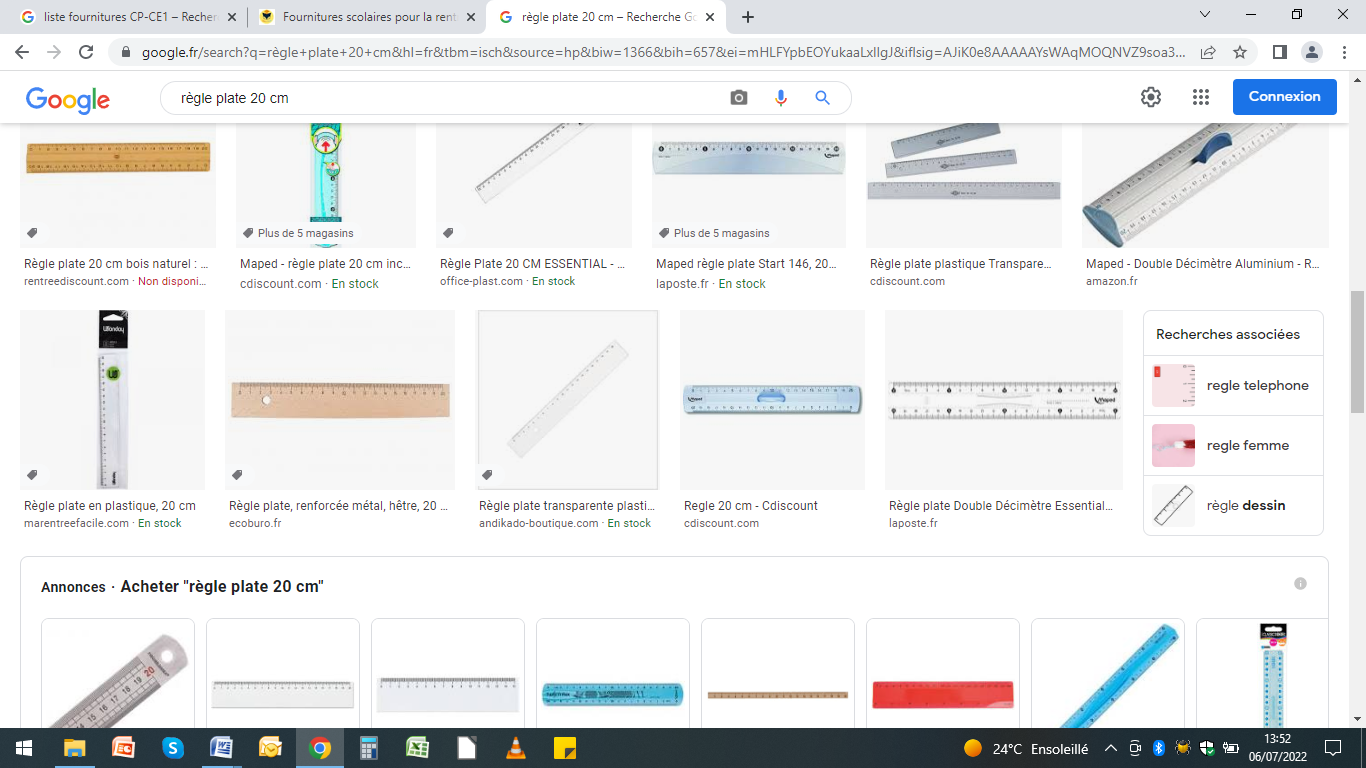 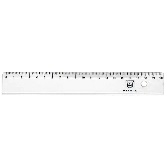 1 paire de ciseaux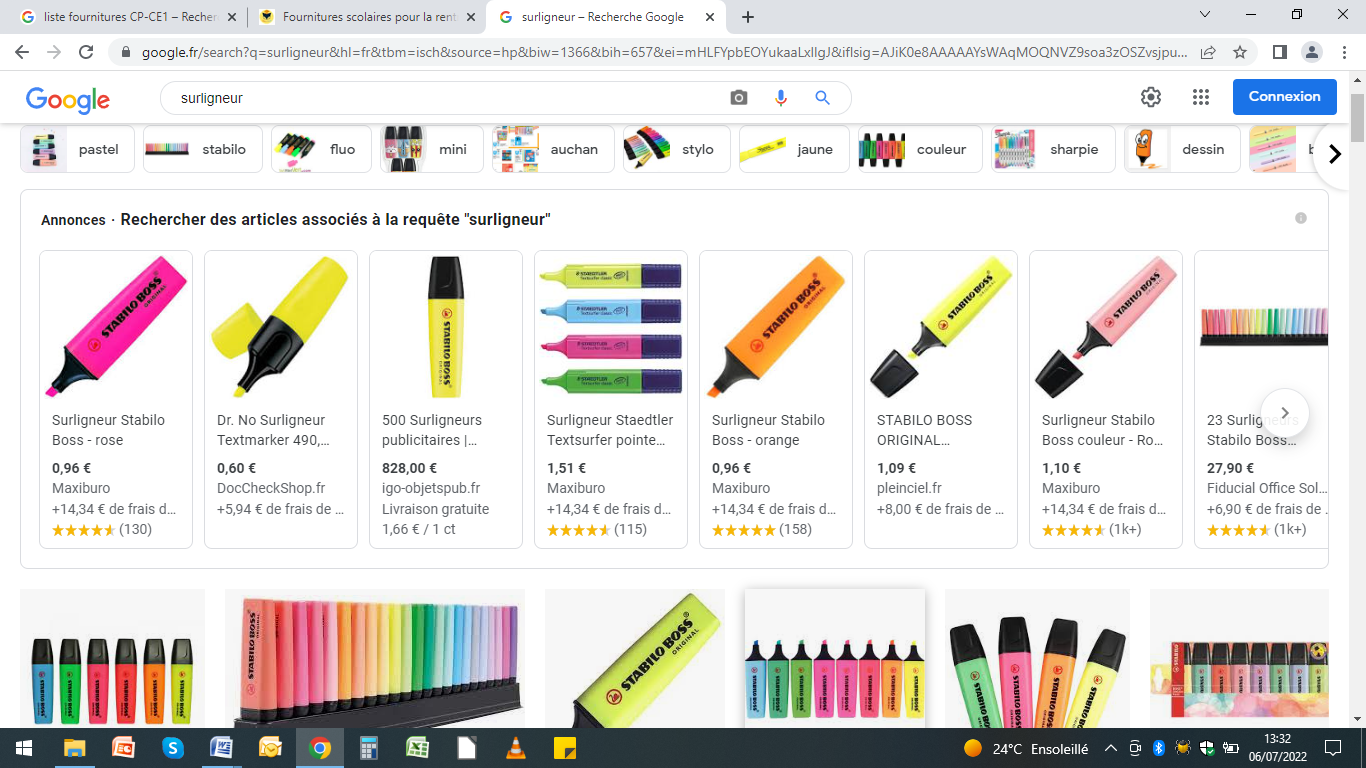 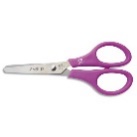 1 surligneur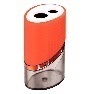 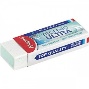 D’un sac congélation avec zip au nom de votre enfant pour ranger dans la réserve en classe, avec à l’intérieur :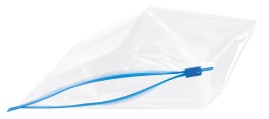 7 crayons à papier HB1 gomme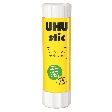 5 bâtons de colle5 feutres ardoiseD’une deuxième trousse*, avec à l’intérieur :12 crayons de couleurs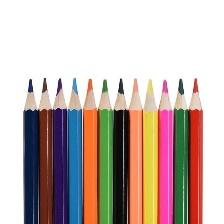 12 feutres à pointes fines ou moyennes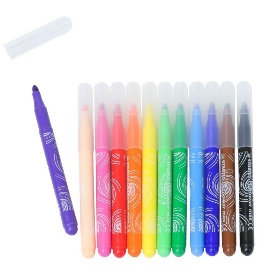 1 ardoise blanche et son effaceur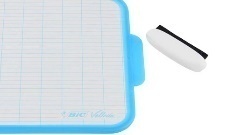 1 gobelet en plastique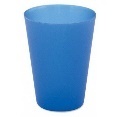 2 boites de mouchoirs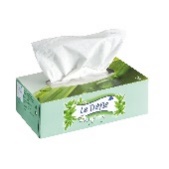 1 paire de baskets avec scratchs (pas lacets) à semelles blanches pour aller au gymnase (qui restera à l’école) et pour les jours de pluie/neige en classe, dans un sac en tissu ou petit sac à dos (qui sera accroché au porte-manteau) 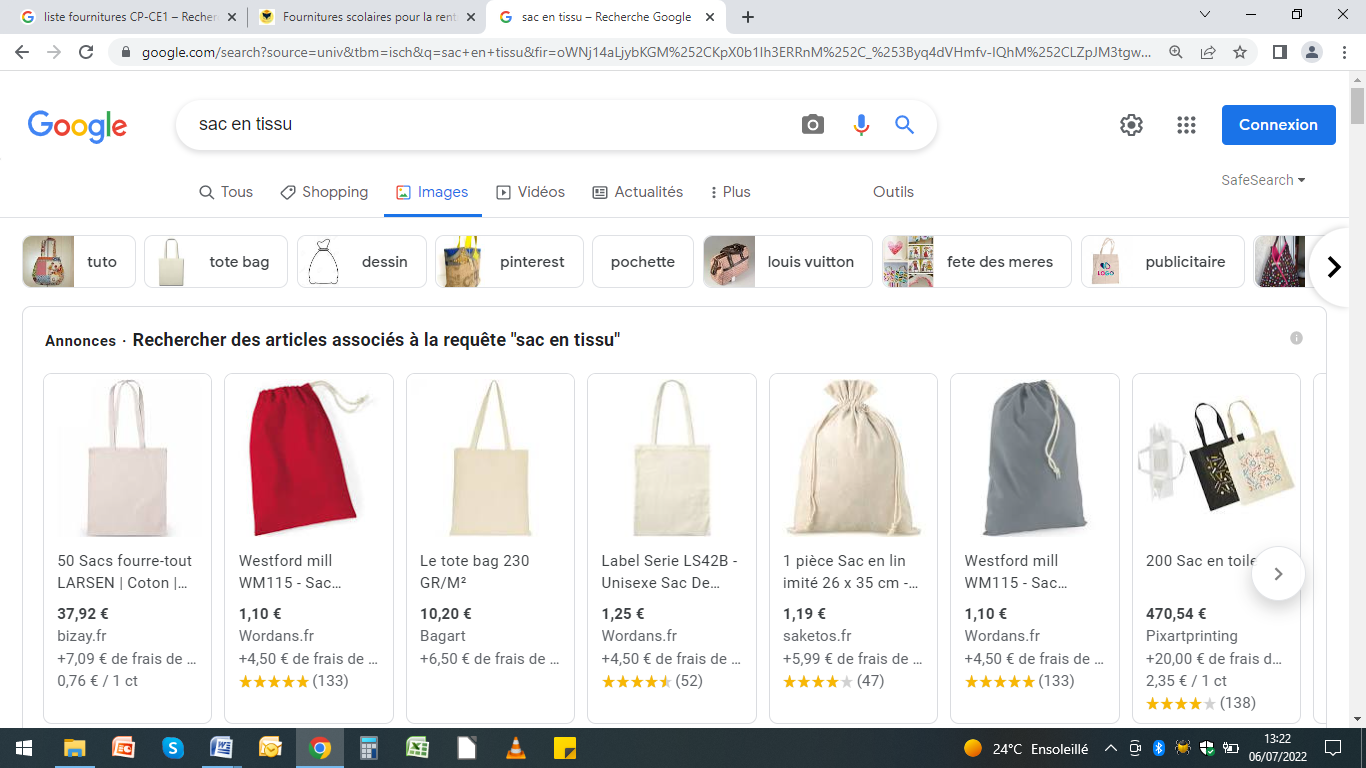 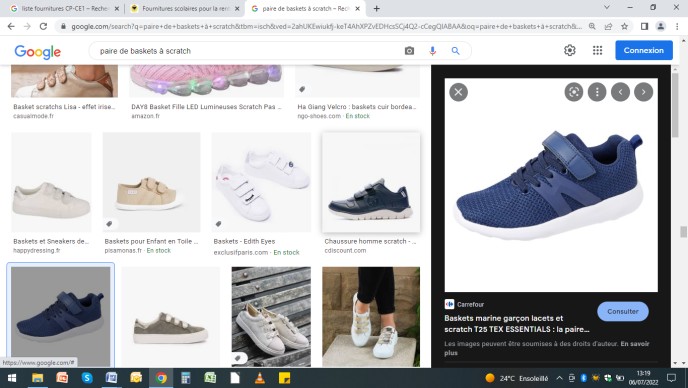 1 pochette en plastique à élastiques 3 rabats (ni rouge ni violette)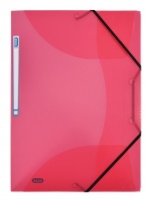 L’attestation d’assurance responsabilité civile et individuelle accident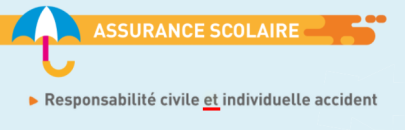 1 rouleau d’essuie-tout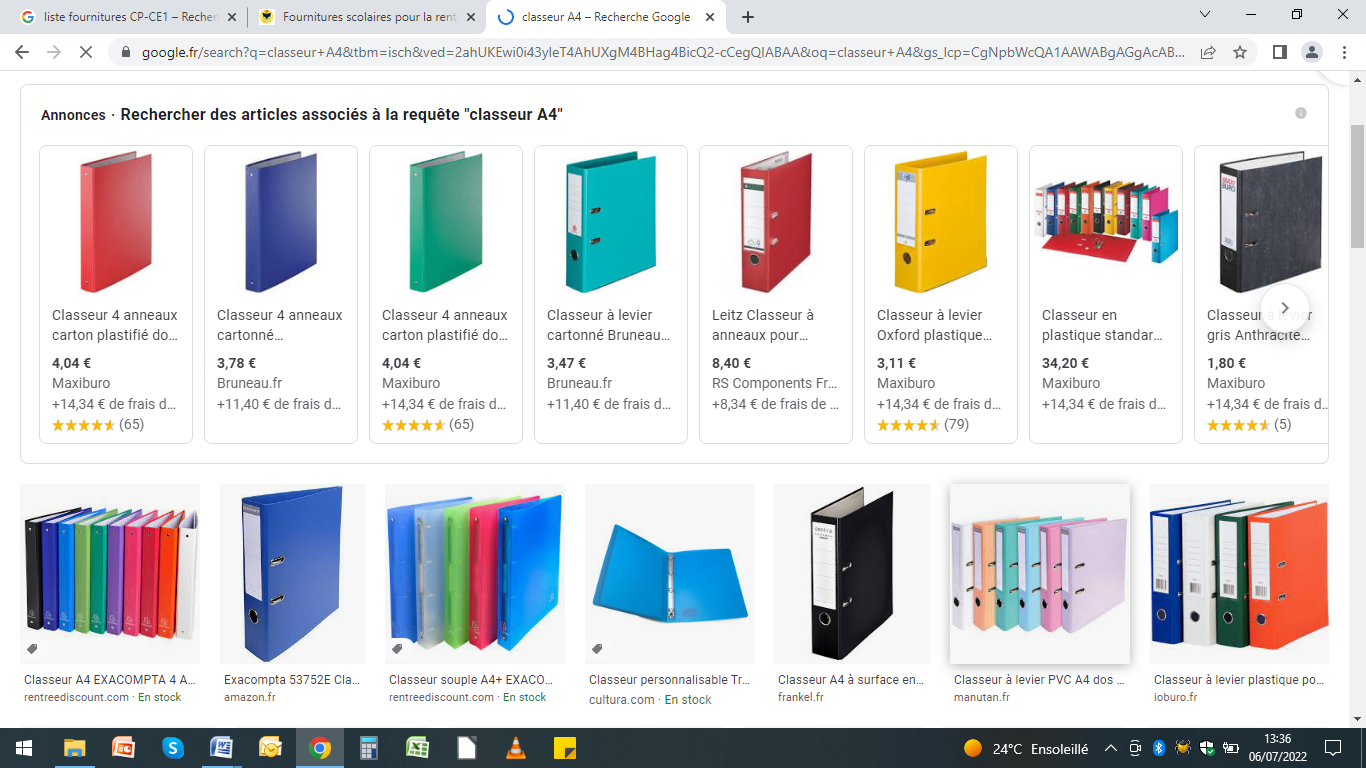 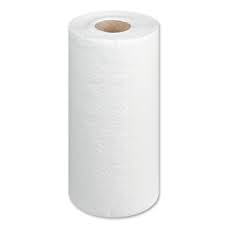 1 porte-vues (protège-documents) A4 solide(40 pochettes minimum, soit 80 vues)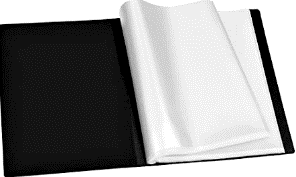 1 classeur A4, couleur unie, 4 anneaux1 tablier de peinture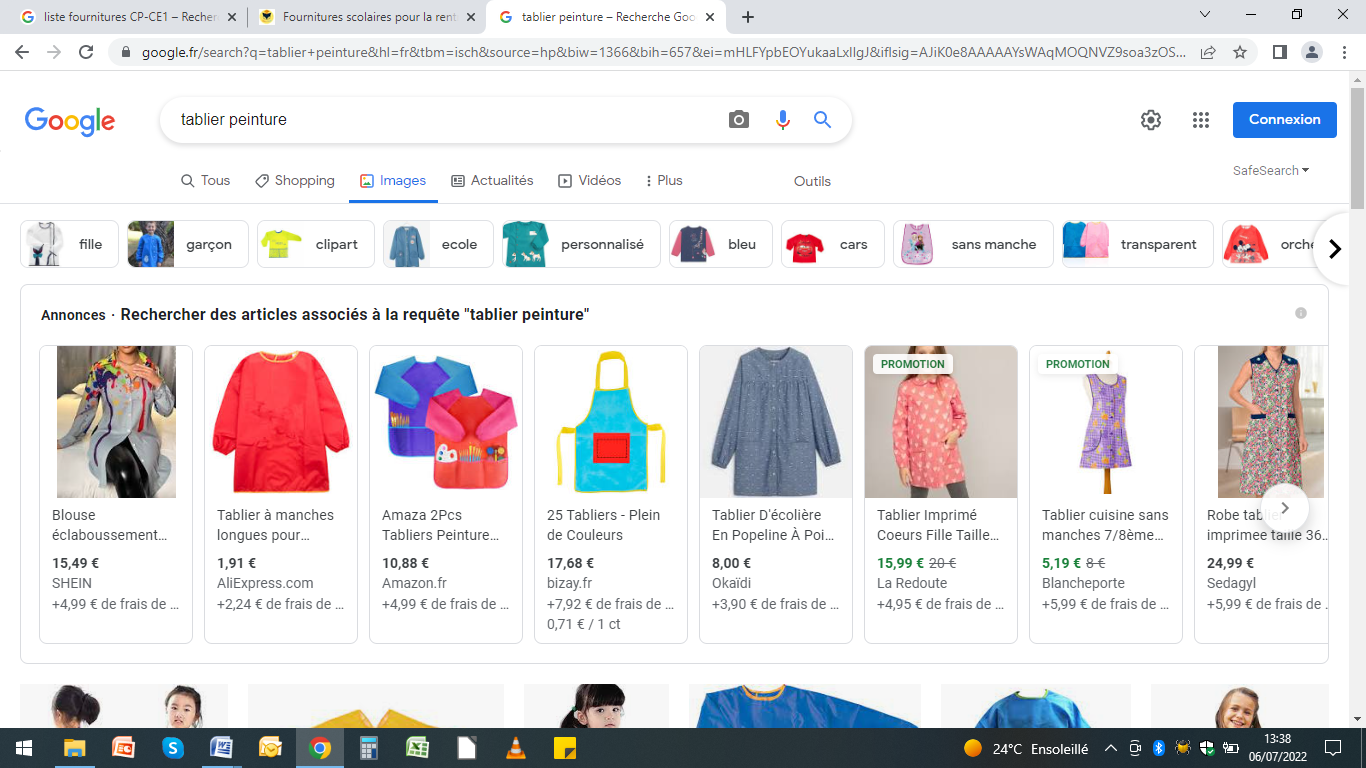 